Игра-квест «Космический лабиринт», посвященная Дню космонавтики.Игра проведена для 3-4 классов (17 ЧЕЛОВЕК ).  Вместе с Налимовой О.П. была учитель начальных классов Абышева О.Н. и учитель английского языка Коверга Л.А.Цель игры: расширить знания обучающихся о космосе и космонавтах, развитие творческих способностей, память, внимание, смекалку путем использования игровых элементов, формировать чувство патриотизма и создание активного взаимодействия в коллективе.В ходе мероприятия были использованы: песня группы «Земляне» и музыка группы «Спайс». На планету Земля прилетела Космоискра и отправилась с ребятами в путешествие по планетам. Планета «Космозагадок» думаю всем ясна. На планете «Космохудожник» ребята за определенное время раскрашивали космические рисунки, на планете «Космотанцы» ирали в музыкальную игру «Я- ракета». Планета « Космоозг» заставила ребят многое вспомнить, т.к. за 2 минуты каждая команда должна была ответить на большее количество вопросов, вот на планете « Космостроитель» на время собирали пазлы на космическую тематику. Закончилась игра вопросами «Летает не летает» и супервопросом «Какой корень использовался чаще в нашей игре?», где ребята дружно ответили. Была оформлена фото зона, ребята с удовольствием позировали и попрощались в приподнятом настроении.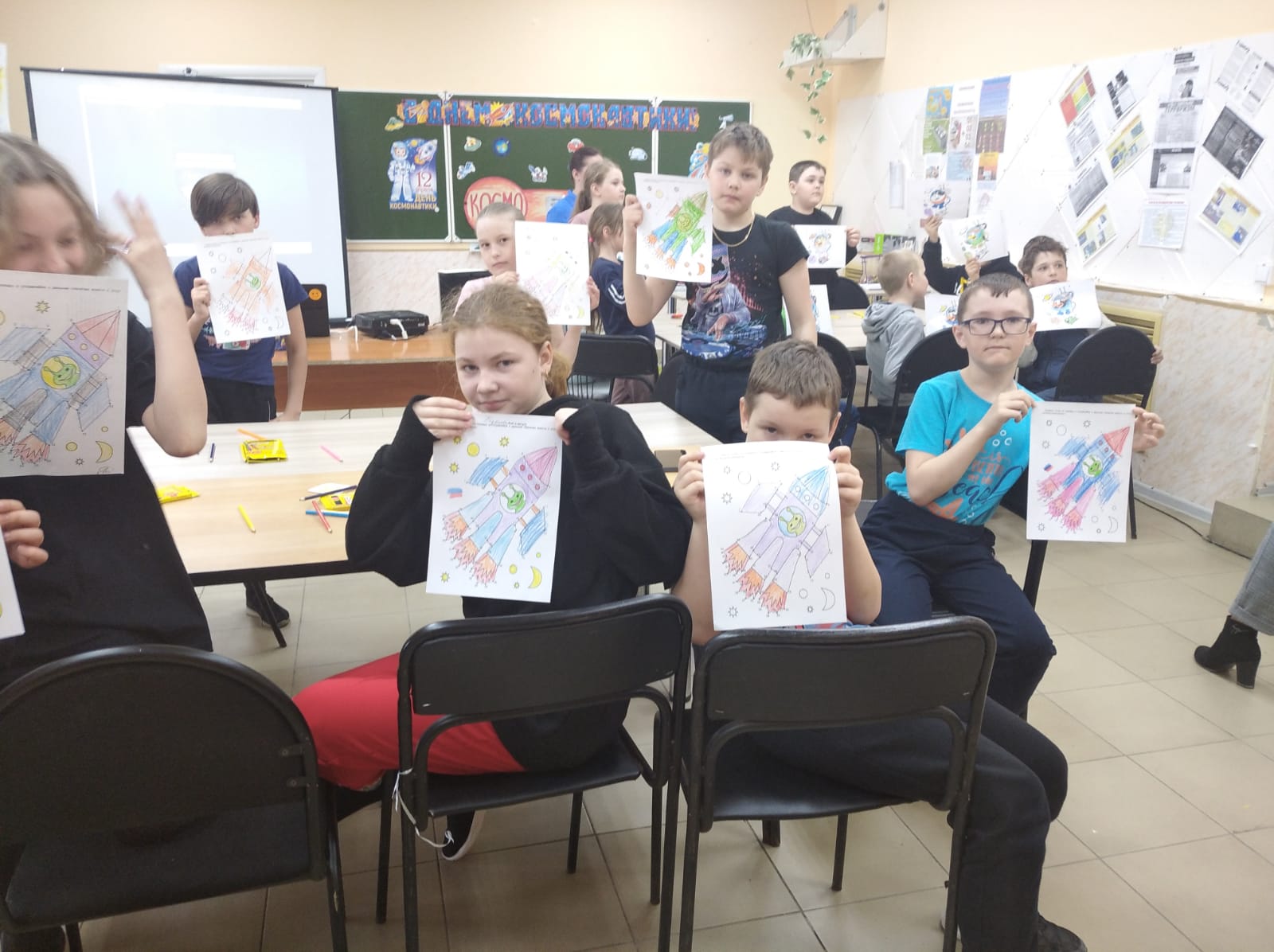 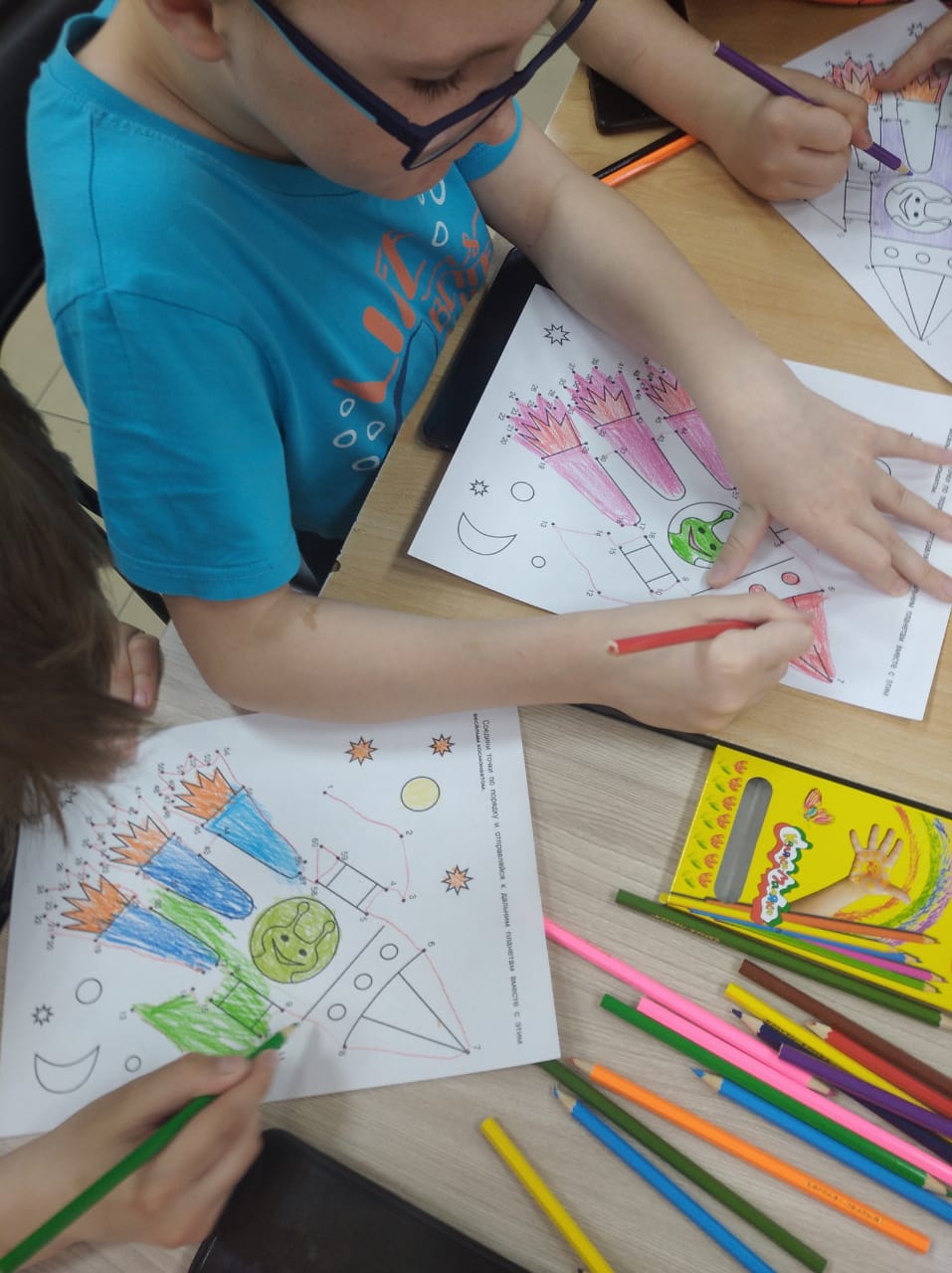 